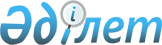 Вопросы Академии государственного управления при Президенте Республики КазахстанУказ Президента Республики Казахстан от 8 июля 2005 года N 1611.
      В соответствии со  статьей 33  Конституционного закона Республики Казахстан от 26 декабря 1995 года "О Президенте Республики Казахстан"  ПОСТАНОВЛЯЮ: 
      1. (Исключен - Указом Президента РК от 28.11.2008 N 698 (порядок введения в действие см. п.3 ). 


      2. Внести изменения в следующие указы Президента Республики Казахстан: 
      1) утратил силу Указом Президента РК от 31.07.2023 № 290;


      2) утратил силу Указом Президента РК от 29.12.2015 № 152 (вводится в действие с 01.01.2016).
      Сноска.  Пункт 2 с изменениями, внесенными указами Президента РК от 29.12.2015 № 152 (вводится в действие с 01.01.2016); от 31.07.2023 № 290.


       3. Признать утратившим силу распоряжение Президента Республики Казахстан от 12 ноября 1998 года N 4142 "Вопросы Академии государственной службы при Президенте Республики Казахстан" (САПП Республики Казахстан, 1998 г., N 40, ст. 362). 
      4. Настоящий Указ вводится в действие со дня подписания.  ПОЛОЖЕНИЕ
об Академии государственного управления при
Президенте Республики Казахстан
      Сноска. Положение исключено (см. п.1 ) Указом Президента РК от 28.11.2008 N 698 (порядок введения в действие см. п.3 ). 
					© 2012. РГП на ПХВ «Институт законодательства и правовой информации Республики Казахстан» Министерства юстиции Республики Казахстан
				
ПрезидентРеспублики КазахстанУТВЕРЖДЕНО
Указом Президента
Республики Казахстан
от 8 июля 2005 года N 1611